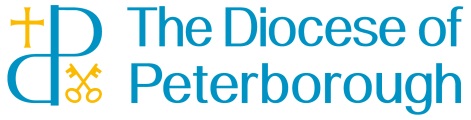 Registration and Consent: Children and Vulnerable AdultsChurch Groups (including Bell Ringing), Day Visits, Camps, Residential Holidays  (to be completed as appropriate by the adult, or parent/carer of the child, annually for church groups)Name of Church……………………… Name of Group /Activity.......................Family contact details: Adult/Child’s full name……….………………………………Date of birth ............................................Full name of parent/guardian..............................................................................................................Home address…………………………...…………………………………Home Tel No……..................   Parent’s/guardian’s mobile ……………...............…Parent’s/guardian’s e-mail………………………..Family doctor ..................................School................................................. School year …...............About you/your child:Do you/Does your child have any food allergies? (please specify......................................................Do you/Does your child have any medical conditions? (please specify).............................................Are you/is your child on any medication? (please specify)…............................................................NHS No:……………..Details of last anti-tetanus injection…………………(Day Visits, Camps, Res Hols)Does your child have any special needs? (please specify)................................................................Is there anything else you would like us to know about you/your child? ...........................................Emergency contact details for parents/guardians:Contact tel. no during group or activity time: …..................................................……………………..Contact name for carer/ an alternative adult in case of emergencies: ..............................................Tel no .................................... Relationship to you/your child ............................................................Arrangements for collection: church groups (please delete as appropriate)I/My child will be brought and collected from the group 		Yes/NoI/my child/will be collected by..................................................Relationship to you/your child.............Name of anyone NOT allowed to collect my child ......................Relationship to child........................ My child has permission to travel to and from the group without me (children over 11years) Yes/NoDeclarationI give permission for………………………. (child) to attend and take part in the specified activities. In an emergency and/or if I am not contactable, I am/I am not (delete as appropriate) willing for mychild to receive doctor, hospital or dental treatment including an anaesthetic.(Day Visits, Camps, Res Hols)Signed (adult/parent/guardian) ………………………………… Date ……….....………………….. The information requested on this form can be completed by a carer, but only those withparental responsibility can sign the consent (NB: This may not include a foster carer).